Ahojte! Najskôr Vám chcem  zablahoželať k vášmu včerajšiemu sviatku MDD, pretože v každom z nás sa skrýva kúsok dieťaťa.MAT:Dominik pre Teba som pripravila 2PL v ktorých si zopakuješ numeráciu v obore do 20. Budeš porovnávať, sčitovať, odčitovať, vyfarbovať. Braňko a Uli aj pre vás sú pripravené 2PL, kde sa pohráte so slovnými úlohami a zopakujete si aj násobenie.SJL: Domčo pre Teba ako obvykle maľované čítanie o lekárovi stromov ďatlovi a v druhom pracovnom liste si trochu popíšeš, pokreslíš, pomenuješ obrázky a zopakuješ hlásky ch, dz, dž. Braňko a Uli pre Vás  som pripravila test zo slovenského jazyka.VDR: Pretože sa nám už blíži koniec roka, tak si všetci zopakujeme  čo to o ľudskom tele. V prvom pracovnom liste si jednotlivé časti, vyfarbíte, vystrihnete a následne poskladáte ako puzzle. No a v druhom pracovnom liste skúsite pomenovať jednotlivé orgány ľudského tela, ako srdce, pľúca, mozog...a správne ich umiestnite.PJV a PMF: Pretože je sezóna jahôd ale už aj čerešní v plnom prúde, tak si upečieme jednoduchú, ale chutnú jahodovú, alebo čerešňovú bublaninu. Recept vám určite poradí mama, alebo si ho môžete pohľadať aj na internete. A nezabudnite potom maminám pomôcť aj pri upratovaní, či už v kuchyni, alebo aj inde!Zdá sa, že slniečko a počasie nám bude tento týždeň priať, tak nezabudnite aj na prechádzku a pobyt na čerstvom vzduchu! Tak pekný týždeň prajem! p.uč. Martinka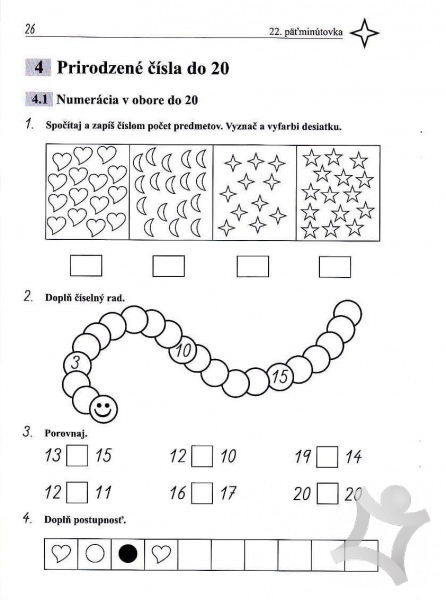 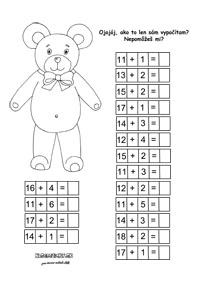 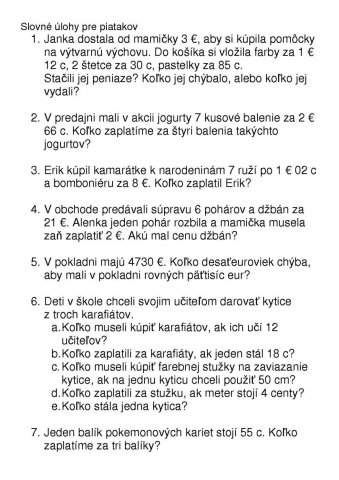 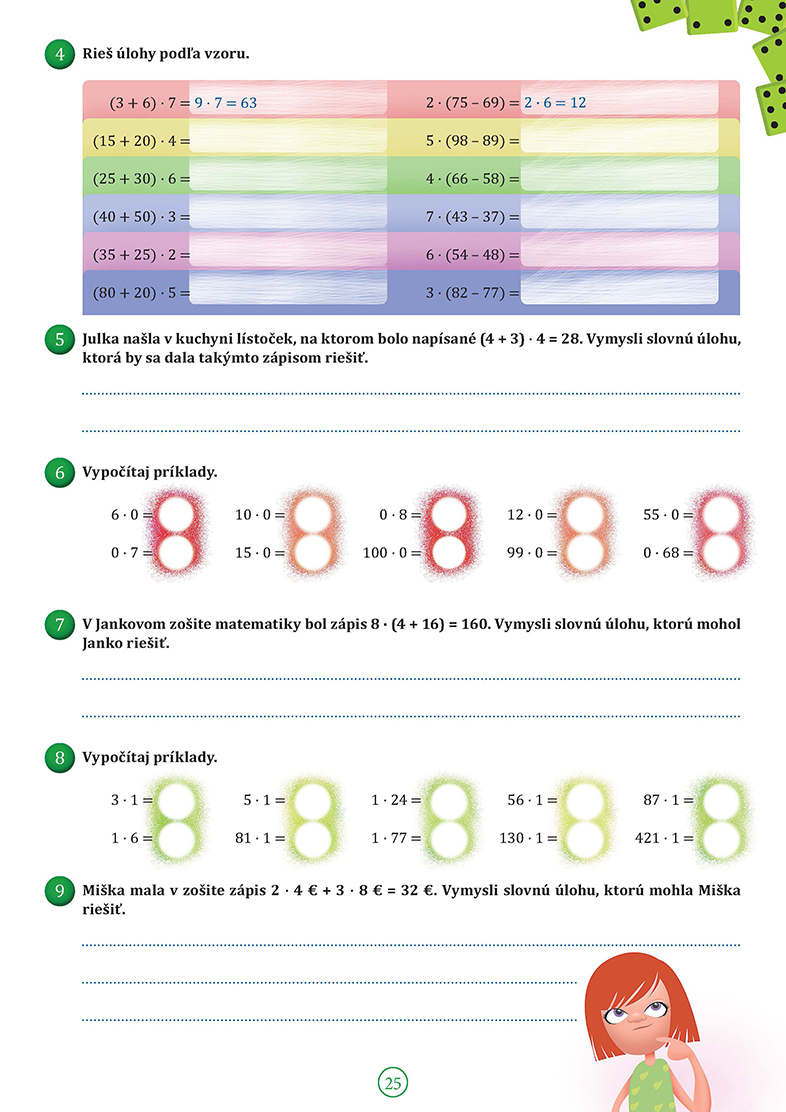 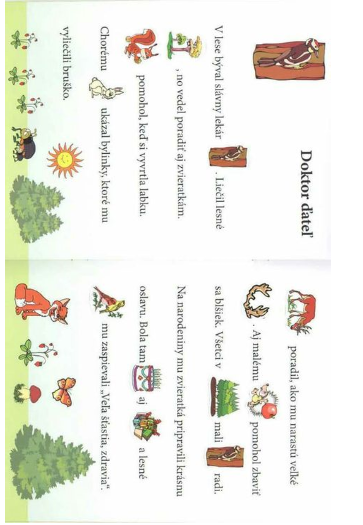 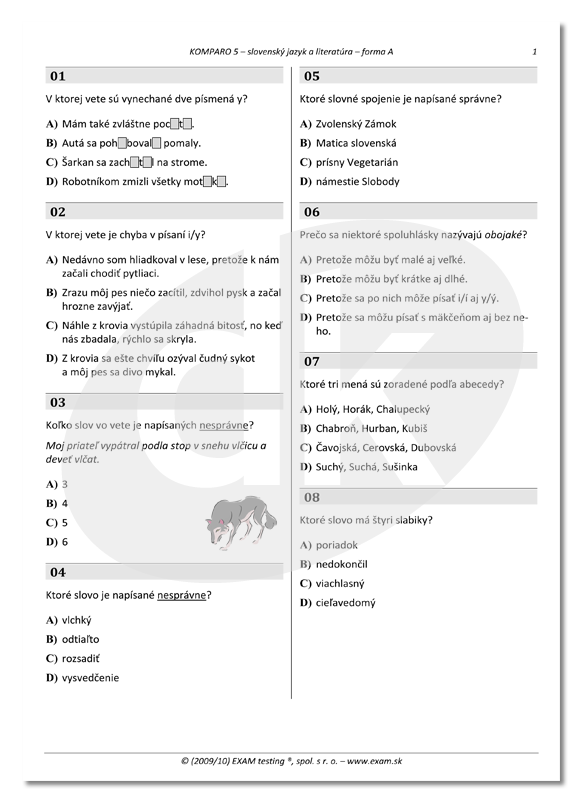 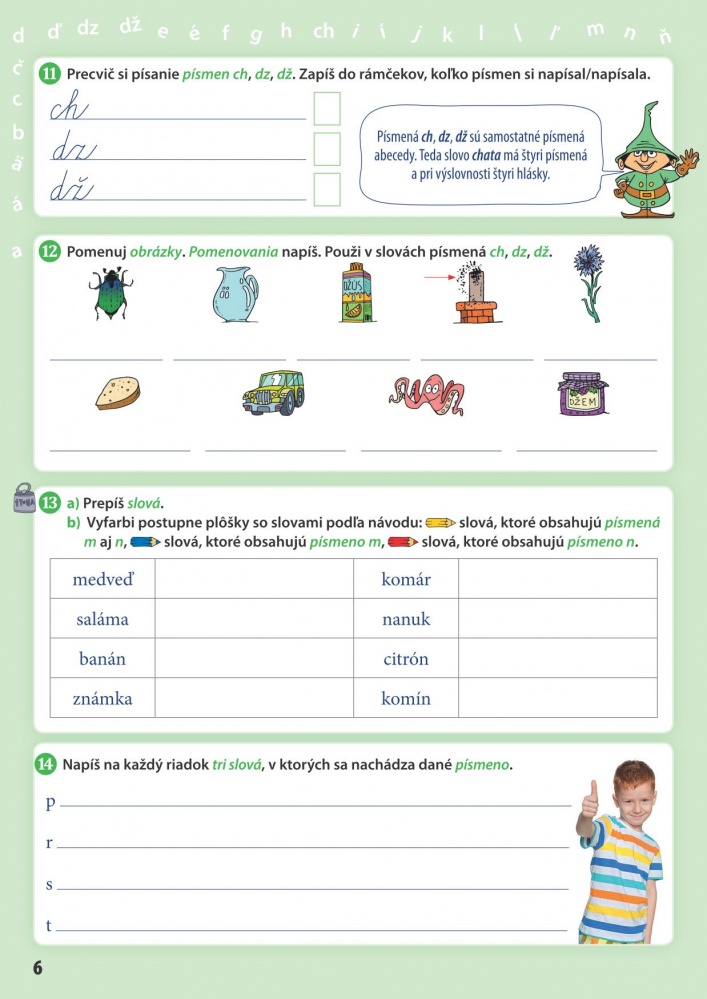 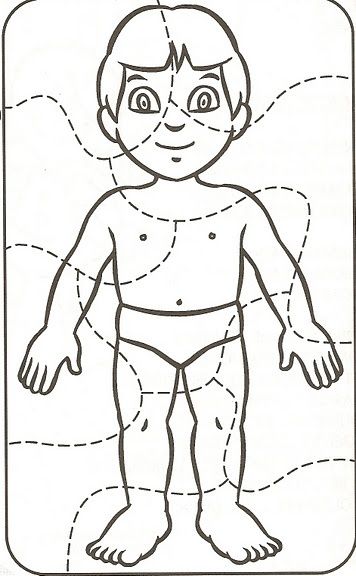 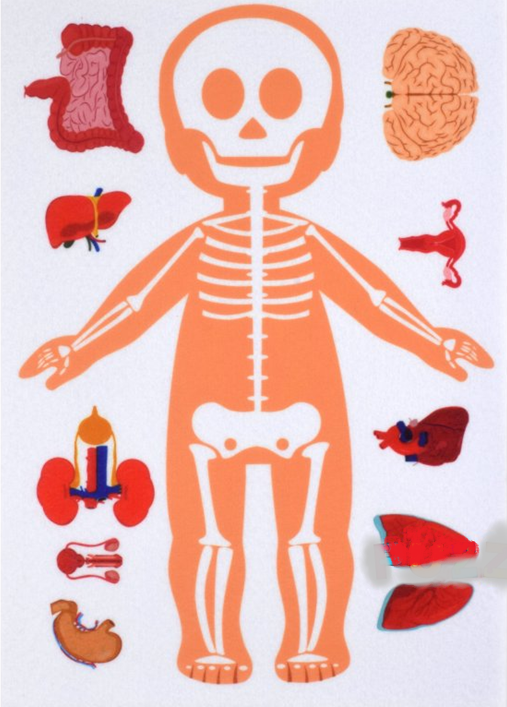 